Městské lesy Znojmo,   příspěvková org. Nákup  lesnického  pletiva VZ2022-007 KUPNÍ SMLOUVA Níže  uvedeného 	dne,  měsíce a roku  uzavřely 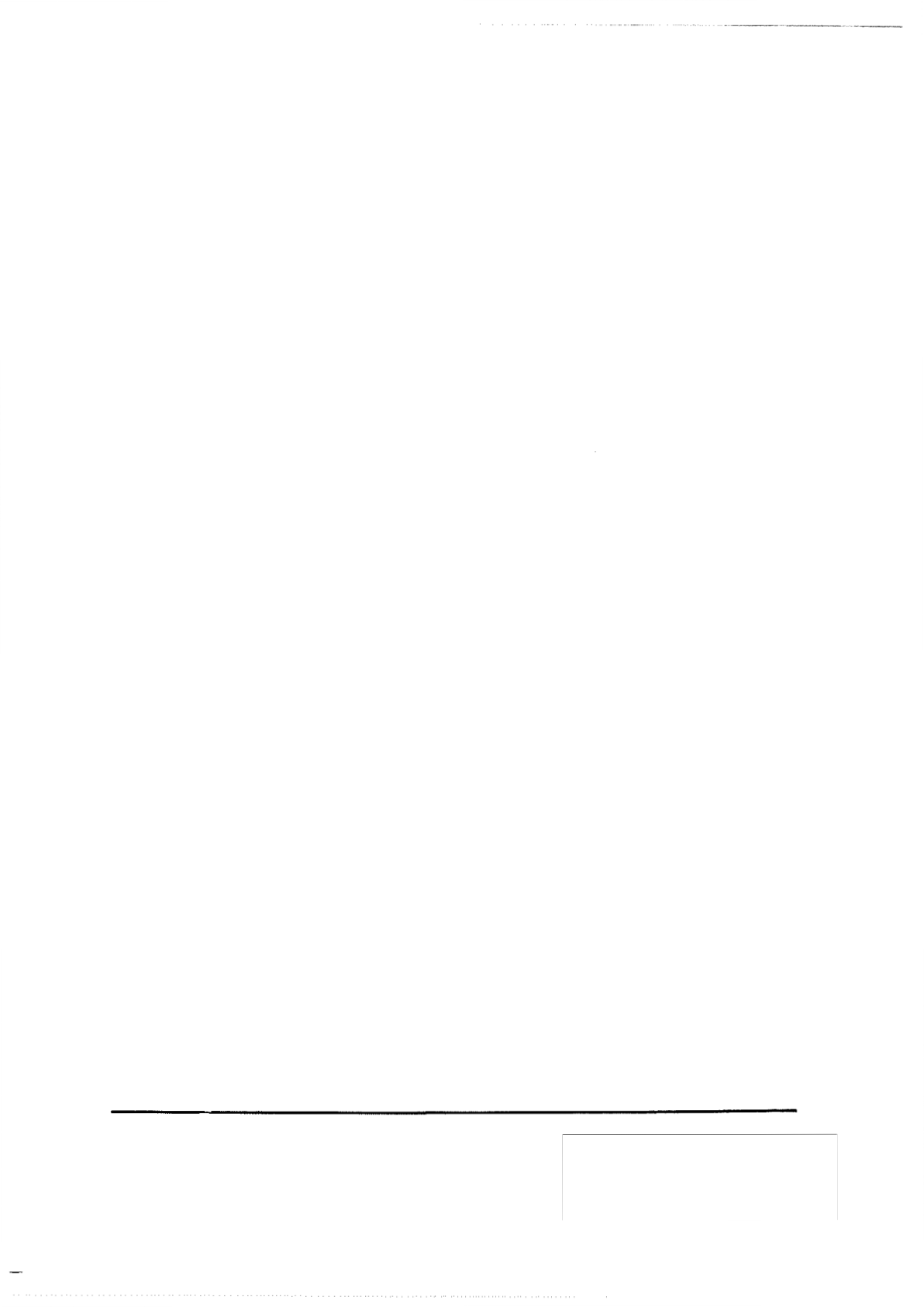 Prodávající: Marian Garaj se  sídlem:  Šatovská 	2943/41,  67181 	Znojmo IČO:71775897 DIČ:  CZ7404214730 zapsaná v obchodním 	rejstříku vedeném  živnostenský úřad Znojmo zastoupena; 	Mariánem 		Garajem (dále jen „prodávající“ 	na straně jedné) a Kupující: Městské  lesy Znojmo,  příspěvková organizace se  sídlem:  Vídeňská 	třída 707/25,  66902 Znojmo IČO: 00839027 zapsaná v obchodním 	rejstříku  vedeném 	u Krajského   soudu  v Brně zastoupena Ing.  Zdeňkem 	Trojanem   -  ředitelem  organizace povinný   subjekt  dle  § 2  odst.  1 písm.  h)  zákona č, 340/2015 	Sb.,  o zvláštních podmínkách účinností  některých 	smluv,  uveřejňování 	těchto smluv  a o registru 	smluv  (zákon  o registru smluv),  ve znění  pozdějších 	předpisů (dále  jen  „kupující“, 	na  straně  druhé) (společné 	dále  jen  „smluvní  strany“) tuto KUPNÍ  SMLOUVU dle  ustanovení 	§ 2079  a násl.  zákona č. 89/2012  Sb.,  občanský  zákoník, ve znění  pozdějších předpisů 	(dále  jen  „občanský zákoník“) (dále  jen  „smlouva“) Městské lesy Znojmo, příspěvková org. Nákup  lesnického  pletiva VZ2022-007 1. 	PŘEDMĚT 	SMLOUVY 1.1. 	Předmětem 	této  smlouvy 	je  nákup   lesnického 	pletiva 	dle  položkového  rozpočtu v příloze č.  1 této  smlouvy  (dále  jen „předmět   koupě“). 1.2.  Účelem 	této  smlouvy  je 	uspokojení  potřeby  kupujícího 	spočívající 		v dodání předmětu 		koupě,   a to  za cenu  dle  vítězné  nabídky podané   prodávajícím 	ve  veřejné zakázce malého   rozsahu. 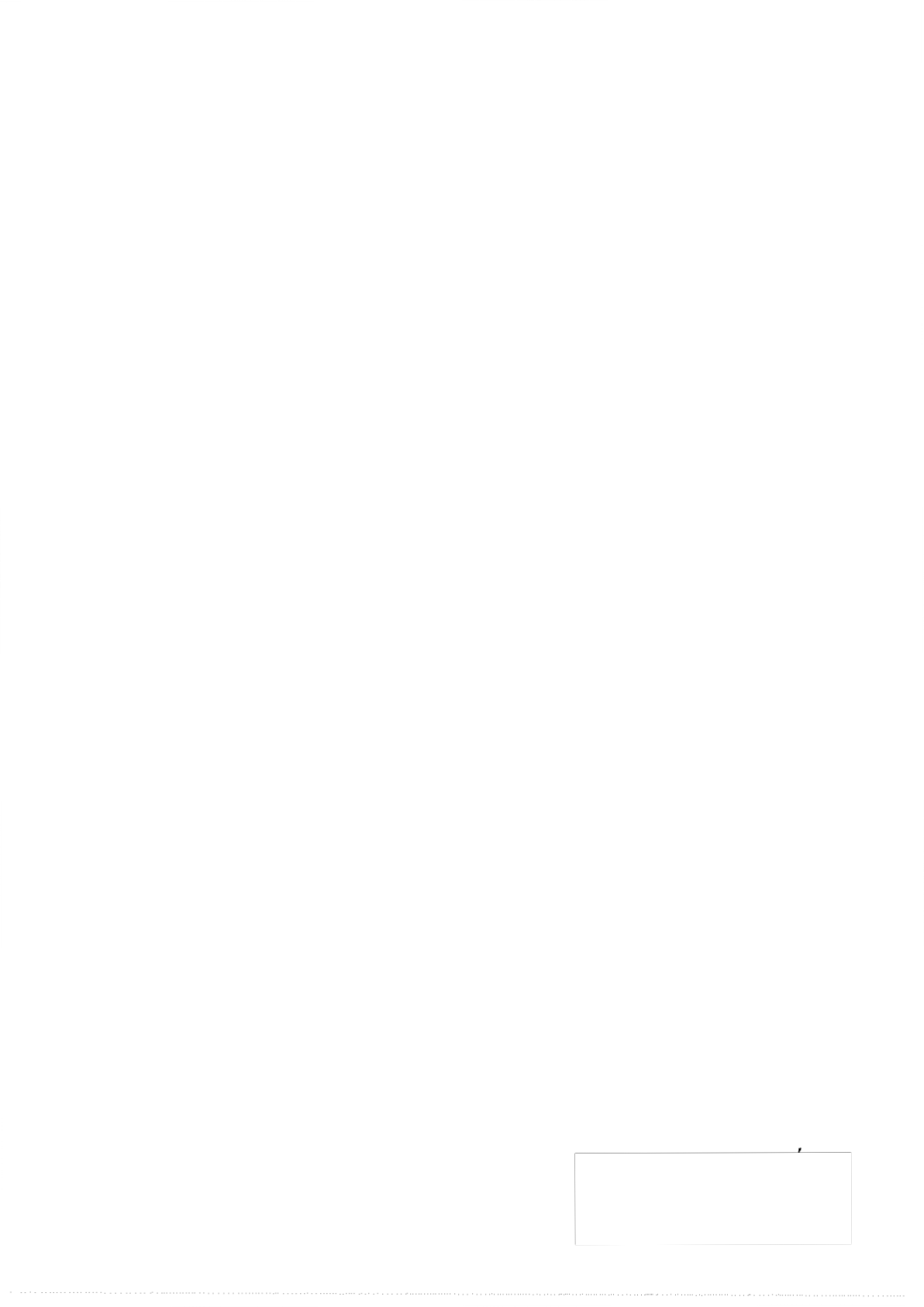 2. 	PRÁVA A POVINNOSTI SMLUVNÍCH 	STRAN 2.1. 	Prodávající  se  zavazuje 	řádně  a  včas odevzdat 	kupujícímu 	předmět koupě, který splňuje 	náležitosti 	dle  veškerých platných právních předpisů 	a  technických 	norem, 
včetně   všech dokladů, 	které  se k předmětu 	koupě vztahují, 	a  umožní   jí  nabýt  k nim vlastnické 	právo. 2.2. 	Kupující 	se 	zavazuje 	předmět 	koupě  řádně 	a  včas  převzít 	a  zaplatit 	za  něj prodávajícímu 	kupní  cenu. 2.3. 	Prodávající  prohlašuje, 	že   je  oprávněným  k přijetí 	všech  závazků  vyplývajících z této  smlouvy. 2.4. 	Prodávající  prohlašuje, 	že 	předmět 	koupě, 	který  bude 	dodán  v rámci  plnění smlouvy, 	nemá  žádné  právní  vady,  že  není  zatížen  právy třetích 	subjektů 	týkající se zejména 	vlastnického, 	autorského, 	patentového 		práva 	a   práva  průmyslového vlastnictví,  která 	by  bránila 	plnění   dle  smlouvy, 	a  že  je  zcela  oprávněn 	uzavřít s kupující 	smlouvu   v  celém  rozsahu. 3. 	DOBA PLNĚNÍ 3.1. 	Prodávající 	se  zavazuje 		odevzdat  kupujícímu 	celý předmět 	koupě   nejdříve ode  dne účinností   této smlouvy, 	nejpozdějí 	však  do  30.11.2022. 	Doklady 	předá prodávající kupujícímu 	při odevzdání 	předmětu 	koupě. 3.2. 	Prodávající 	nejpozději 	3  pracovní 	dny  přede dnem,   kdy bude 	připraven 	předmět koupě 	k předání 	kupující, 	tuto  skutečnost 	kupující 	oznámí 		a 	dohodne 	s ní podrobnosti 	předání  předmětu 	koupě. 4. 	KUPNÍ   CENA 4.1. 	Celková 	kupní   cena  za předmět koupě včetně 	všech součástí 	a  příslušenství 	dle této smlouvy 	je  sjednána 	ve výši 974  100-  Kč  bez  DPH  a  je  stanovena 	dle  vítězné nabídky, 	podané   prodávajícím 	ve veřejné  zakázce malého  rozsahu. Městské 	lesy Znojmo,  příspěvková org. Nákup  lesnického  pletiva VZ2022-007 4.2. 	Ke 	sjednané 	ceně 	bez 	DPH 	prodávající   připočítá   DPH 	v procentní 	sazbě odpovídající  zákonné 	úpravě 	účinné  k datu  uskutečnění 	příslušného 	zdanitelného plnění. 4.3. 	Celková kupní  cena  za předmět  koupě s DPH  činí 1 178  661,-  Kč 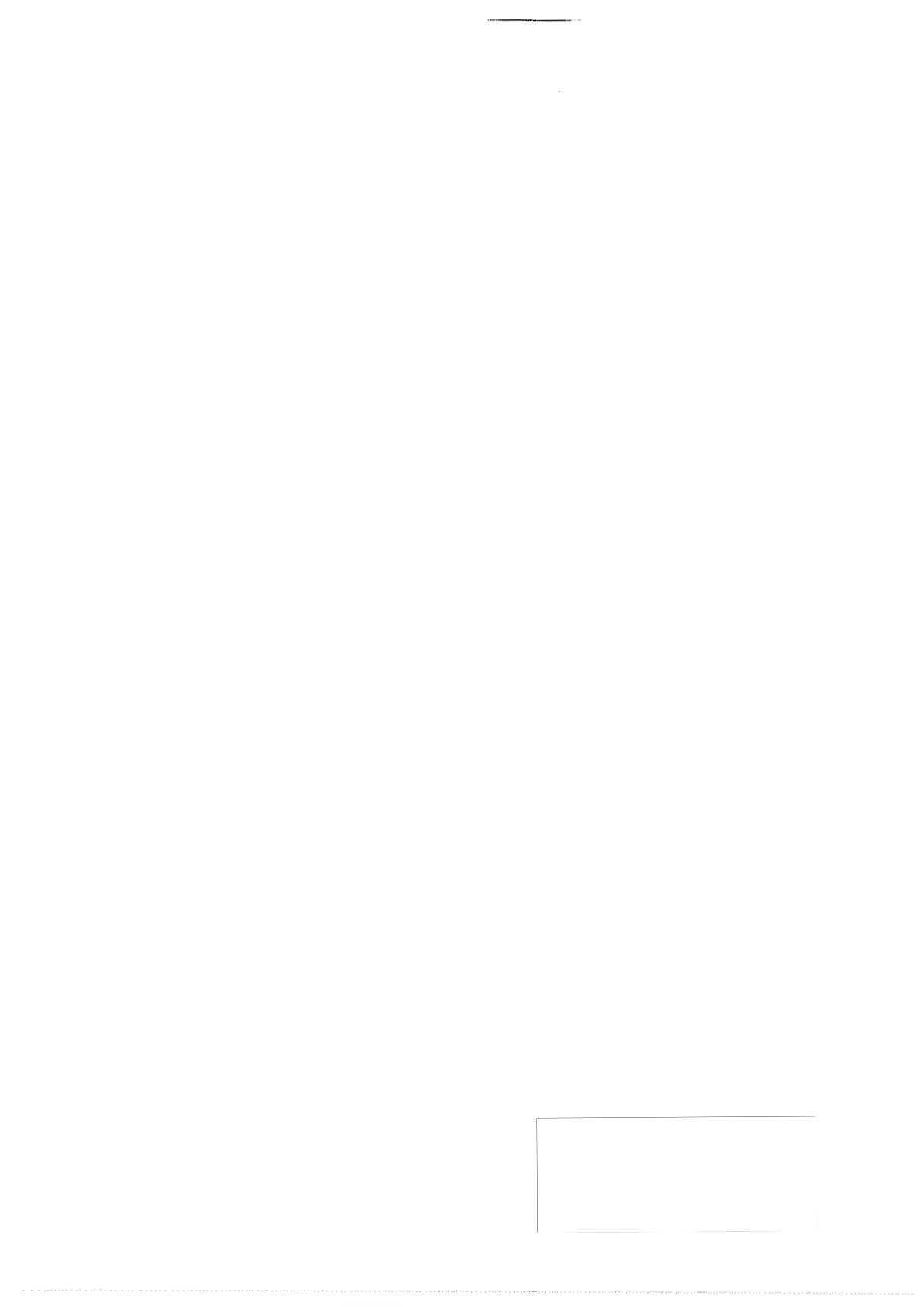 4.4. 	Sjednaná 	celková 	cena  je  cenou 	nejvyšší 	přípustnou, 	tzn.   že  cena 	je  pevná 	a konečná   se  započtením 	veškerých nákladů,  rizik  a zisku. 5. 	PLATEBNÍ 	PODMÍNKY 5.1. 	Podkladem 	pro  platbu 	kupující 	je  daňový 	doklad  - 	faktura, 	který 	je  prodávající oprávněn 	vystavit po  předání  a převzetí  předmětu  koupě.  Podkladem 		pro vystavení daňového dokladu  - faktury  je  předávací protokol  dle  čl. 7.2.  smlouvy. 5.2. 	Splatnost 	daňového dokladu -  faktury je 30 dnů  od vystavení a převzetí 	dokladu 5.3. 	Daňový 	doklad  -  faktura  musí  obsahovat  veškeré  náležitosti 	daňového 	dokladu 	dle zákona č.  235/2004 	Sb., o dani  z přidané  hodnoty,  ve  znění  pozdějších 		předpisů 	a občanského 	zákoníku. 5.4. 	Kupující   je  oprávněn 	před  uplynutím 	lhůty  splatnosti   vrátit  daňový doklad -  fakturu, pokud neobsahuje 	požadované náležitosti 	nebo  obsahuje 	nesprávné 	cenové 	údaje. Oprávněným 	vrácením 	daňového 	dokladu  -  faktury,  přestává běžet původní 		Ihúta splatnosti. 	Opravená 	nebo  přepracovaná  faktura 	bude 	opatřena 	novou 	lhůtou splatnosti. 5.5. 	Zálohu  kupující  neposkytuje. 5.6. 	Prodávající prohlašuje, 	že a. )  Nemá 	v úmyslu 	nezaplatit 	daň  z přidané hodnoty  u  zdanitelného 	plnění 	podle této smlouvy  (dále  jen daň), b. )  nejsou 	mu  známy  skutečnosti 	nasvědčující 	tomu,  že  se  dostane 	do  postavení, kdy  nemůže 	daň  zaplatit 	a  ani  se  ke  dni  podpisu 	této  smlouvy 	v takovém postavení 	nenachází, c. )  nezkrátí  daň  nebo  nevyláká daňovou  výhodu. 6. 	MÍSTO PŘEDÁNÍ   PŘEDMĚTU 	KOUPĚ 6.1. 	Místem 	předání 	předmětu 	koupě 	dle 	této  smlouvy 	je  Městské 	lesy  Znojmo, Ctidružice   93,  671  54 Ctidružice. Městské lesy Znojmo,  příspěvková org. Nákup  lesnického  pletiva VZ2022-007 7. 	PŘEDÁNÍ 	A PŘEVZETÍ PŘEDMĚTU KOUPĚ 7.1. 	Závazek 	prodávajícího 	předat   předmět 	koupě 	řádně 	a 	včas   a 	v takovém technickém 	provedení, 	které  bude  odpovídat   požadavkům kupujícího. 7.2. 	O 	řádném 	odevzdání 	a  převzetí 	předmětu  koupě 	dle 	této 	smlouvy  sepíše 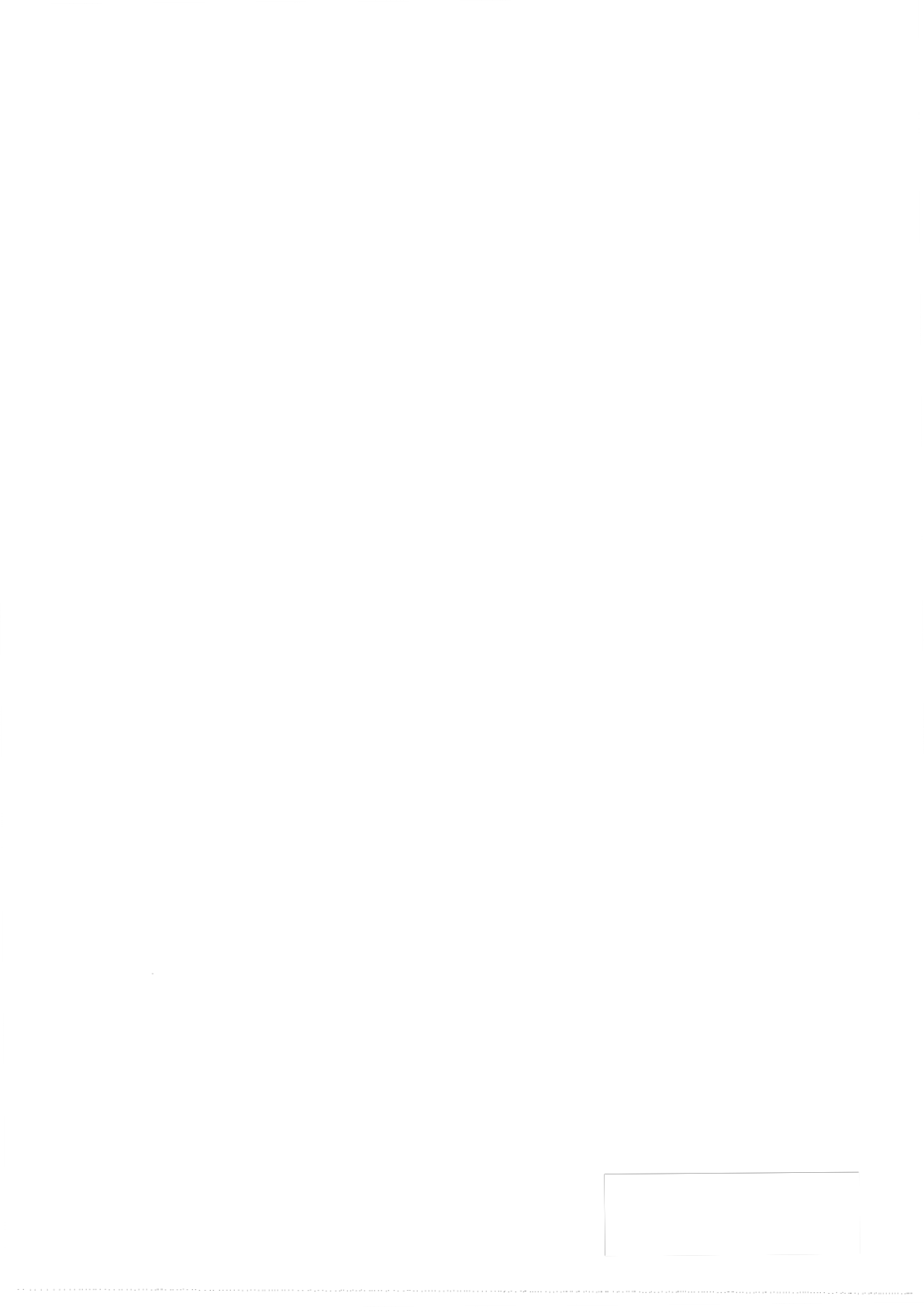 prodávající 	s kupujícím 	předávací  protokol. 		Kupující 	převezme  od prodávajícího pouze 	takový  předmět  koupě  dle  této  smlouvy,  který  je  bez  vad. 		Pokud 	bude předmět 	koupě  vykazovat  vady,  které 	budou 	bránit 	řádnému 	užívání 	předmětu koupě,  není  kupující 	povinen 	předmět 	koupě převzít   a  do odstranění 	takových vad se  předmět 			koupě  nepovažuje 	za  rádně 	předaný. 	Vady  uvedené 	v předávacím protokolu 		je  prodávající povinen 	odstranit  na své  náklady 	bez  zbytečného 		odkladu v termínech 		v protokolu 	uvedených, jinak  se  ocitne  v prodlení 	s předáním 	předmětu koupě. 7.3. 	Prodávající 	je  vlastníkem 	předmětu 	koupě 	a  nese  nebezpečí 	škody  na něm 	do nabytí   vlastnického 	práva k předmětu 	koupě  kupujícím. 	Kupující 	nabývá 	vlastnické právo  k předmětu 		koupě,  včetně  všech  dokladů,  které  se  k předmětu 	koupě vztahují dle  této smlouvy, 	v okamžiku   převzetí  předmětu  koupě dle  této  smlouvy. 8. 	PRÁVA 	Z VADNÉHO PLNĚNÍ,  ZÁRUKA  ZA JAKOST 8.1. 	Kupující 	má právo 	uplatnit 	vůči  prodávajícímu 	nároky v souladu 	s  §  2099 a  násl. občanského  zákoníku, 	a  to v případě, 	že  budou 	po převzetí 	předmětu 	koupě 	na tomto  zjištěny  vady.  Povinnosti 	prodávajícího ze záruky  tím  nejsou  dotčeny. 8.2. 	Prodávající 		poskytuje 	na  předmět 	koupě  smluvní  záruku, 	že  je  ve  stavu   bez  vad  a způsobilý 		k  řádnému 	užívání. 	Prodávající 	poskytuje 	na předmět 	koupě 	dle  této smlouvy 	a  jeho   součástí 	a  doplňky   následující 	záruky za jakost,  přičemž 		záruční doba začíná  běžet  od okamžiku 		převzetí  kupujícím. 9. 	SANKCE, 	UKONČENÍ 	SMLOUVY 9.1. 	Bude-li 	kupující 	v prodlení 	s úhradou 	kupní  ceny,  je  prodávající  oprávněn 	účtovat kupujícímu 	smluvní   úrok z prodleni 	0,05  %  dlužné   částky za každý i  započatý den prodlení   po termínu 	splatnosti 	kupní  ceny  uvedené 	na  faktuře až do doby  zaplacení dlužné  částky. 9.2. 	Nesplní-li 	prodávající 	svůj  závazek 	řádně  a  včas odevzdat předmět 	koupě dle  této smlouvy, 	je  kupující   oprávněn 	požadovat po  prodávajícím 	zaplacení 		smluvní  pokuty ve   výší  500  Kč  za  každý  i  započatý  den   prodlení, 	až  do   řádného 	odevzdání 
předmětu 		koupě 	a  prodávající 	je   povinen 	takto  požadovanou 	smluvní 	pokutu zaplatit. 9.3. 	Nesplní-li 	prodávající 	svůj  závazek řádně  a včas odstranit   vadu  předmětu 	koupě  dle této  smlouvy, 	je  kupující 	oprávněn 	požadovat po prodávajícím zaplacení 	smluvní Městské  lesy Znojmo,  příspěvková 	org. Nákup  lesnického  pletiva VZ2022-007 pokuty ve  výši 500 Kč  za každý i započatý den  prodlení, 	až do řádného 	odstranění 
předmětu 	koupě  a  prodávající  je  povinen 	takto  požadovanou  smluvní 	pokutu zaplatit. 9.4. 	Smluvní  pokuty a úroky z prodlení  podle  tohoto článku 	jsou splatné 	do  30  dnů  ode dne,  kdy povinná 	strana  obdrží  od strany   oprávněné 	písemnou výzvu k zaplacení smluvní  pokuty  nebo  úroku  z prodlení, 	která  bude  obsahovat jejich  vyčíslení. 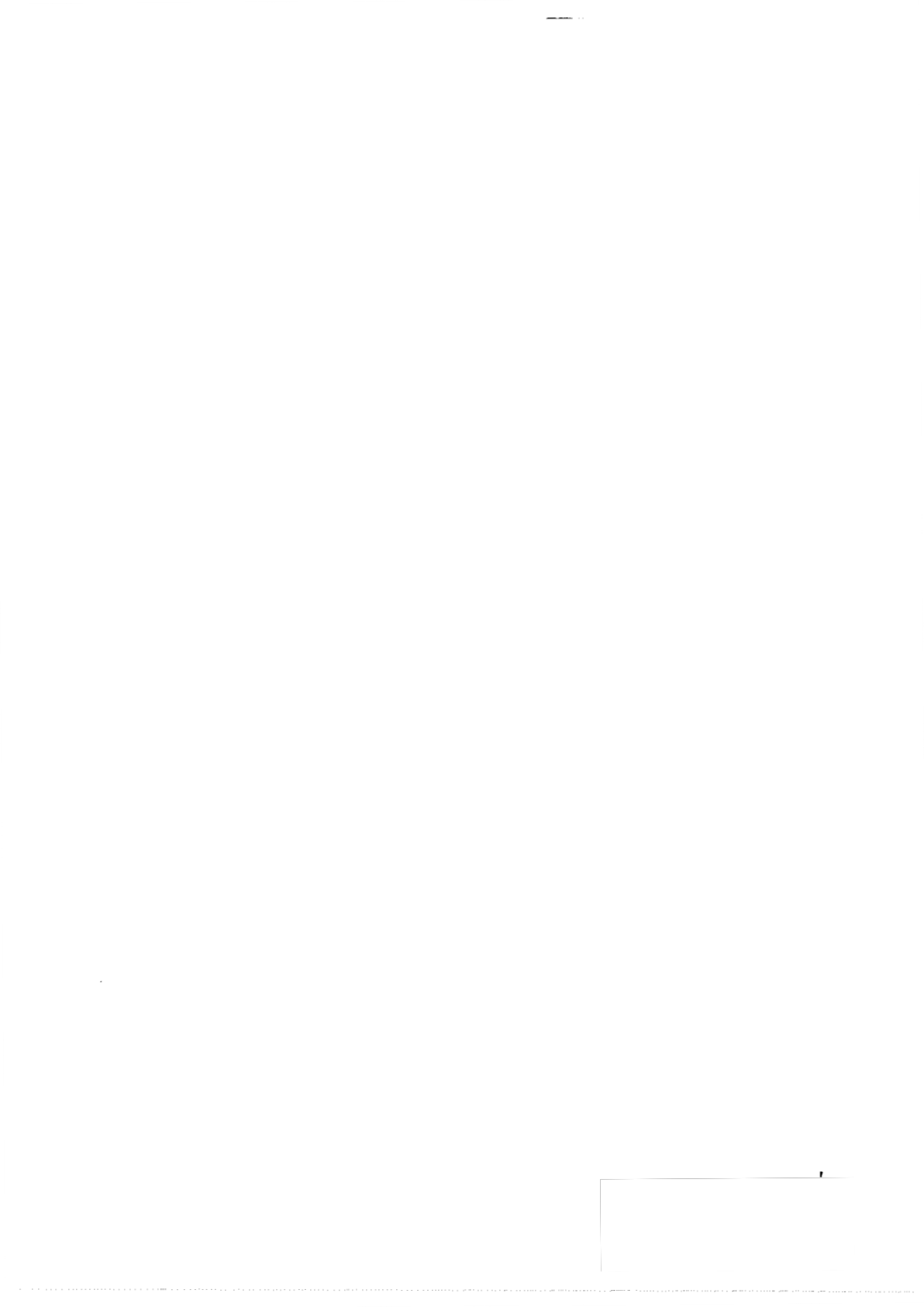 9.5. 	Zaplacením 	smluvních 	pokut  dle  této 	smlouvy 	není 		dotčeno  právo  kupující 	na náhradu 	škody  vzniklé 		mu 	v příčinné  souvislosti 	sjednáním,  nejednáním 		či opomenutím 	prodávajícího. 9.6. 	Tuto  smlouvu 	lze  ukončit   dohodou 	smluvních 	stran.  Dohoda 	o ukončení 	smluvního vztahu  musí  být  písemná,   jinak  je neplatná.  Za  písemnou 	formu   se  v tomto případě nepovažuje 	e-mailová 	zpráva. 9.7. 	Od  této  smlouvy lze  odstoupit 	v případě podstatného 	porušení 	povinnosti 	jednou smluvní 		stranou, 	jestliže 		je 	takové 	porušení 	povinnosti 		označeno  zákonem. Odstoupení 		je  účinné 	dnem  doručení 	písemného 		oznámení 			o  odstoupení  druhé smluvní 	straně. 	V pochybnostech 	se  má za  to,  že  písemné 			oznámení 	odeslané 
s využitím 		provozovatele 	poštovních služeb, 	bylo  doručeno 	třetí  pracovní 	den   po jeho  odeslání 	některou 	ze smluvních 	stran,  byla-li  však  odeslána 	na adresu 	v jiném státu,  pak patnáctý   pracovní den  po odeslání. 10.  OSTATNÍ 	UJEDNÁNÍ 10.1.  Tato 	smlouva 	a  práva  a  povinnosti 	z n í   vzniklá 	i   výslovně 	touto 	smlouvou neupravená 	se 		řídí  příslušnými  ustanoveními 	občanského 	zákoníku 	a  dalších právních 	předpisů. 10.2.  Písemnosti 	se považují  za doručené i v případě,  že kterákoliv 	ze  stran  její  doručení odmítne, 	či  jinak  znemožní. 10.3.  Změnit   nebo  doplnit  tuto  smlouvu   mohou smluvní  strany  pouze 	formou písemných dodatků, 	které 	budou vzestupně 	číslovány, 	výslovně 	prohlášeny 	za  dodatek 	této smlouvy 	a  podepsány 	oprávněnými 	zástupci 	smluvních 		stran.   Za písemnou 	formu pro  tento  účel  nebude  považována výměna  e-mailových 	zpráv. 10.4.  Prodávající 	se  zavazuje, 	že  jakékoliv 	informace, 	které 	se  dozvěděl 	v souvislosti s plněním   předmětu 	smlouvy, neposkytne třetím osobám. 10.5.  Prodávající  nemůže 	bez 	souhlasu 	kupujícího 	postoupit 	svá   práva 	a  povinnosti plynoucí  ze  smlouvy  třetí osobě. 10.6.  Pro  případ, že  ustanovení 	této  smlouvy,  oddělitelné 	od ostatního 	obsahu,   se  stane neúčinným, 	nebo  neplatným, 		smluvní  strany  se  zavazují  bez  zbytečného 	odkladu nahradit 	neúčinné 	nebo 		neplatné 	ustanovení 	novým. 	Případná 	neplatnost Městské lesy Znojmo,  příspěvková org. Nákup lesnického pletiva VZ2022-007 některého  z takovýchto  ustanovení  této  smlouvy  nemá  za  následek  neplatnost ostatních ustanovení. 10.7. Smluvní 	strany  berou na vědomí, že objednatel  je osobou povinnou 	uveřejňovat smlouvy v registru smluv  podle zákona č.  340/2015 Sb., o  zvláštních podmínkách účinnosti některých 	smluv,  uveřejňování těchto smluv  a  o  registru smluv  (zákon o registru smluv), ve znění  pozdějších předpisů (dále jen „zákon o  registru 	smluv"). Smluvní 	strany  proto souhlasí  s tím, že kupující   je  oprávněn uveřejnit celý  obsah této smlouvy, a to i strojově čitelnou  kopii stejnopisu 	smlouvy. 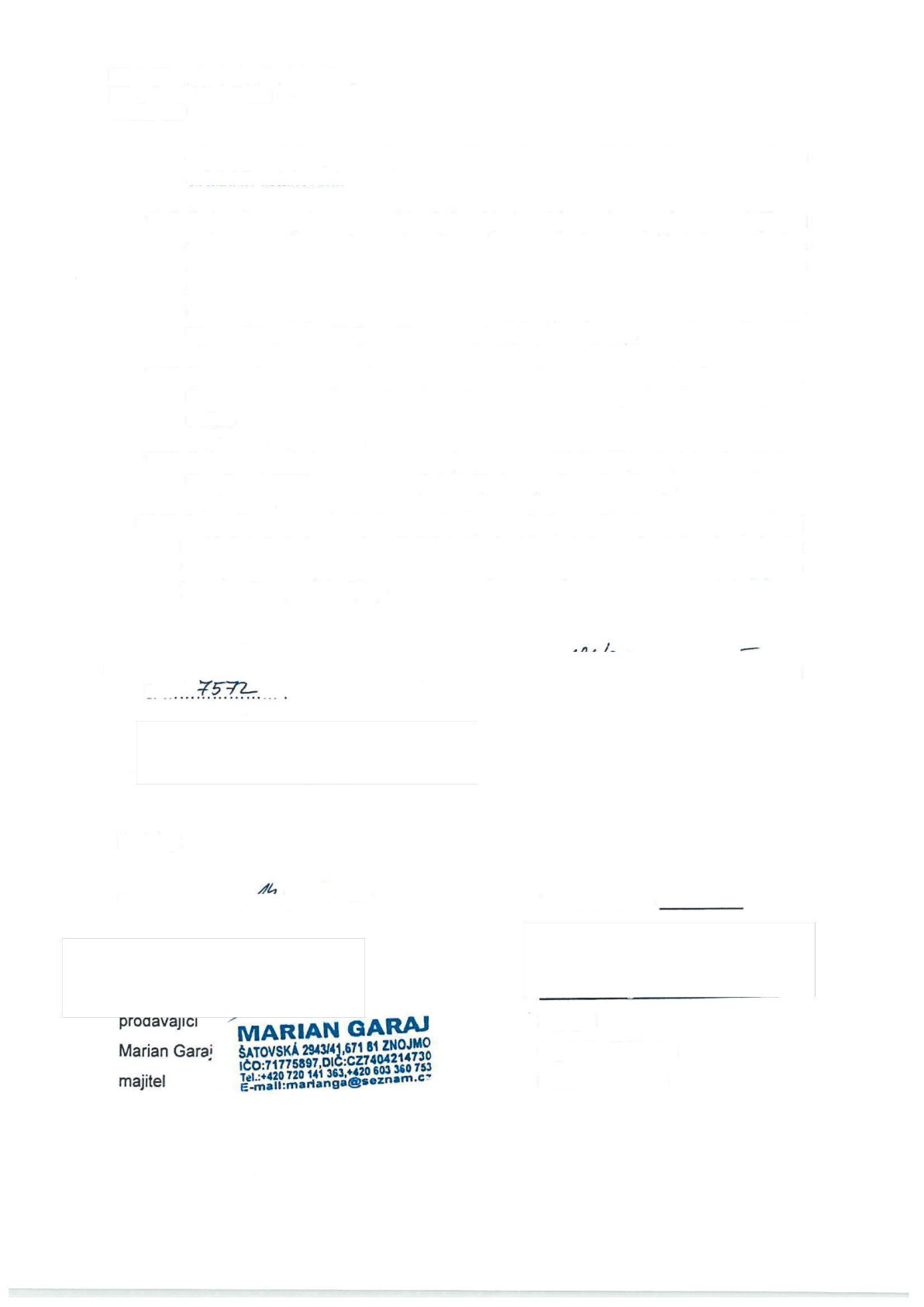 10.8. Tato  smlouva  je  uzavřena  dnem 	jejího  podpisu  oběma  smluvními  stranami. Smlouva  nabude účinnosti uveřejněním v  registru  smluv podle  zákona o  registru smluv. 10.9. Smlouva je  vyhotovena ve dvou stejnopisech, z  nichž  každý má platnost originálu. Kupující obdrží jedno a prodávající také jedno vyhotovení smlouvy. 10.10 Smluvní 	strany  se  s  obsahem  smlouvy  seznámily,  souhlasí 	s  ním a  po  přečtení prohlašují, 	že byla sepsána dle jejich  pravé, dobrovolné a svobodně projevené vůle v  souladu  s  veřejným  pořádkem  a  dobrými  mravy,  na  důkaz  čehož  připojují 	na konec smlouvy své podpisy. Smlouva byla schválena Radou města Znojma usnesením č.  . 	/! 	?ze 	dne 	?   -  v  bodě č 	. 	... Podpisy: Ve -7   -  -  . 	fd?- Z&tt— kupující Ing.  Zdeněk Trojan ředitel  organizace 